Starting your canvas Editing the image8. Change the paint brush settingYou want to select the mask layer by clicking on the white paper beside your photo. Then you use the paint brush tool to hide or reveal the image. Set the paintbrush style and size first. I usually start with a medium size like 30 then go up or down as needed. I use the hard edge unless you want a hazy faded outline then use the blurry style. 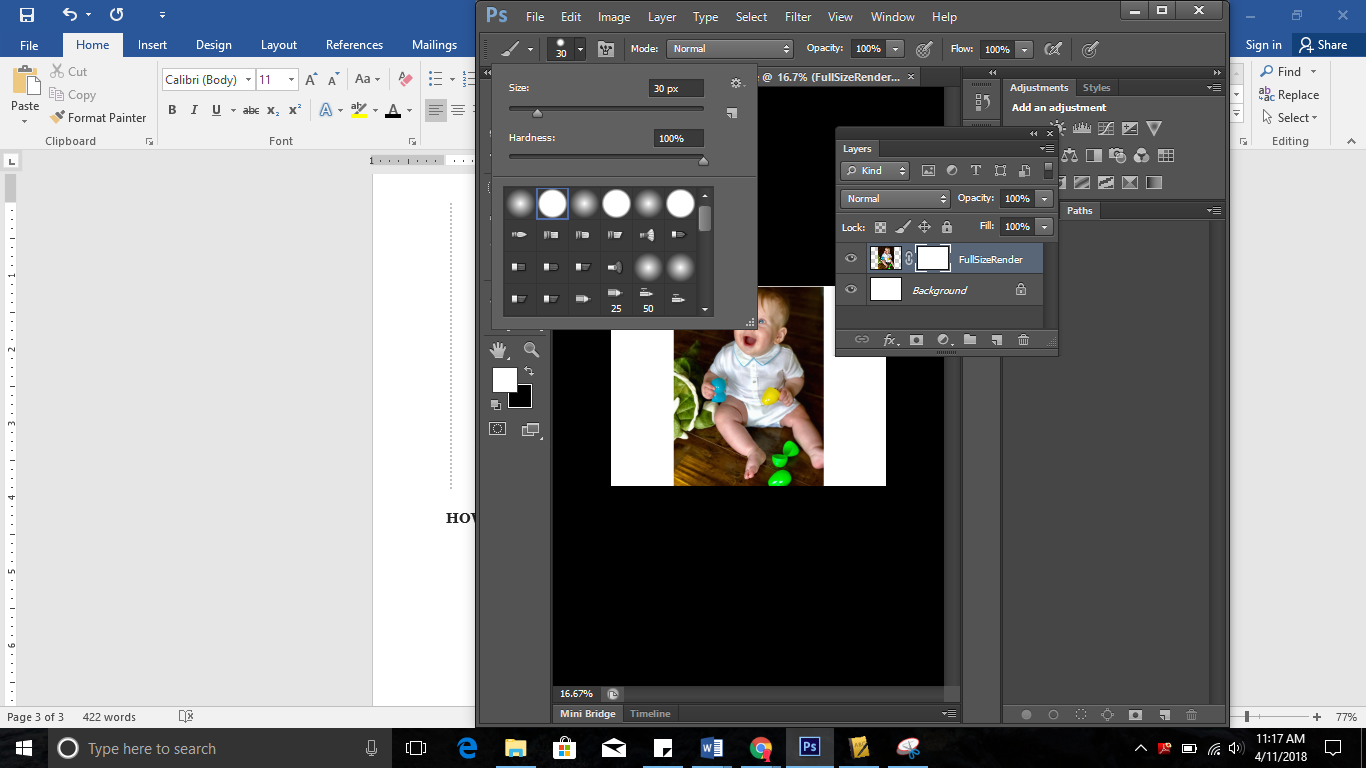 9. Masking out the background on the layer mask. Black ink is the invisible ink hiding areasWhite ink brings back the image. You must be on the mask layer for it to work. 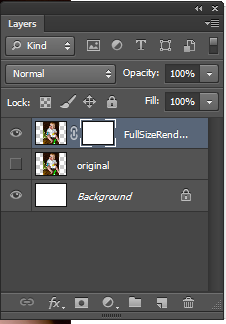 Now you are ready to paint the background with black ink to hide it. Using the selection tool10. hiding areas using the layer maskUse the paint brush tool Paint with black paint to hide areasPaint with white paint to reveal the areas back to the way they were before.*Make sure the original photo is hidden by clicking the eye icon or you will not see   your edits. See step 6	To change the colors to black and white see the image below.  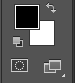 Selecting areas11. using the magic wand or using the quick selection tool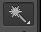 Magic Wand Tool selects all like colors. You have to hold shift to select multiple things at once. 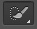 Quick Selection Tool you click and drag along the background and it selects like colors as you drag the tool over an area.  Your selection is affected by the size of your brush. Editing your selection 12. Quick mask mode (see phtos on the next page)Click on the quick mask mode icon to edit a selection. (See the green arrow)The part of the photo that is NOT selected will turn red. The part of the photo that is in color is the selected area. Use the black paint brush to add red paint. This is area that is not selected.  Black paint = not selectedUse the white paint brush to erase red paint. This is the area that is selected.  White paint = selectedTo deselect after you finish click Control D.In this photo you can see the leg and head are not selected.         This is photo shows what the quick mask                                                                                                                       looks like. Here the background is selected.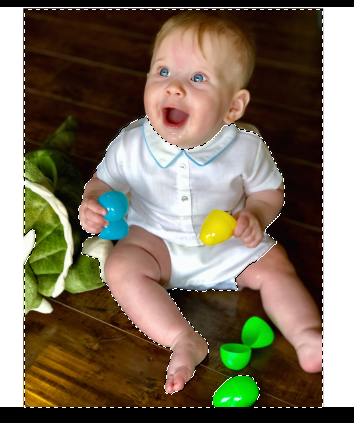 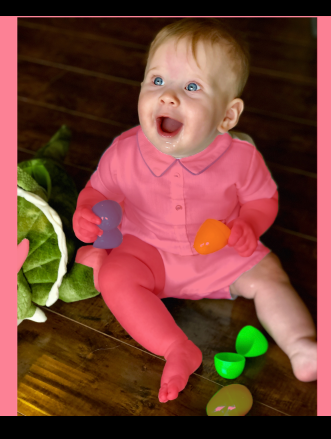 I edited the selection so all of Logan is red                                         If you click the quick mask mode buttonSo I can hide the background (the selected area).                            again you will see what your edited selectionI did this by painting Logan with black paint and                              looks like. Painting the background with white paint. 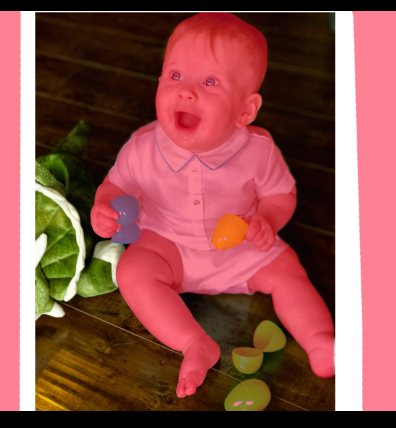 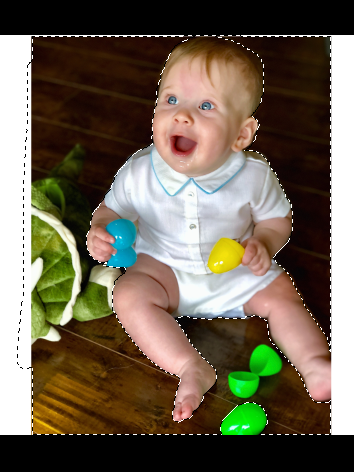 Here is the final picture with the background hidden.Click on the mask layer. Then paint the selection using black “invisible” ink. The mask layer is the only place you can get the invisible ink to work to hide areas.  You paint with white to bring the photo back.  The click control D to deselect. 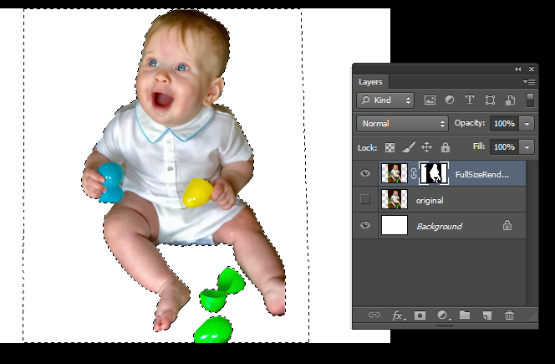 adding a background photo.13. Now you must add a photo to represent your poem or quote. You may do this any way you would like. remember to be different. do the unexpected. Create a new layer by clicking the piece of paper. You can drag that layer you just created and rearrange it in any order in the layers menu. 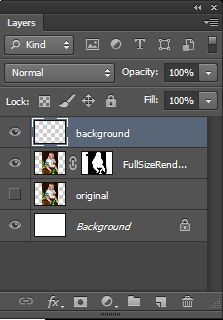 Drag and drop a new photo onto the background. You can play with the Image > Adjustments options to adjust the photo.  Or you can play with Filters to add special effects. Experiment with different photos. You can also Click Control T and change the size or location.You can also flip it backwards.  Use the arrow tool to move the photo around. You can see the background is under the layer with the photo of Logan. You can click the eye icon on the layers menu to hide that layer and try a new one. Option 2 is better, but still doesn’t fit the photo of Logan very well. I will keep trying different options. 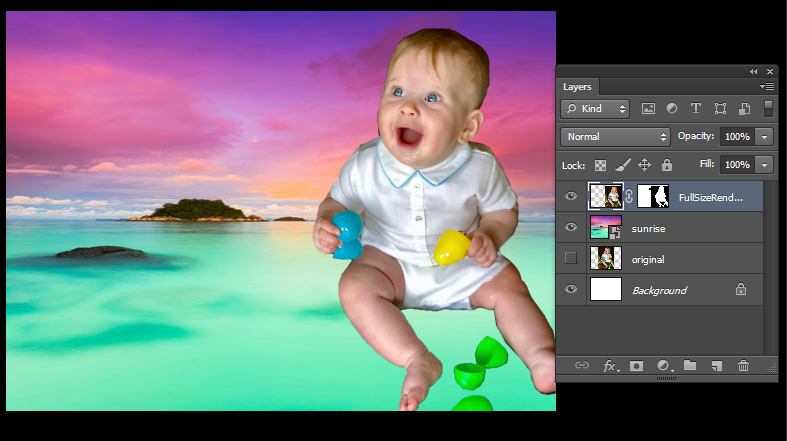 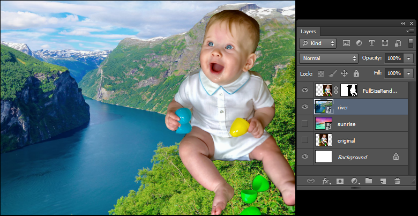 SavingSave it as a photoshop document so you can continue to edit it. Click  File> Save As> Photoshop (*.PSD:*.PDD)Check off the following boxes:LayersICC ProfileUse Lower Case extensionTitle it as your name period and double exposure projectPlace it in your folder on your desktop.Then, save it to your Google Drive Art folder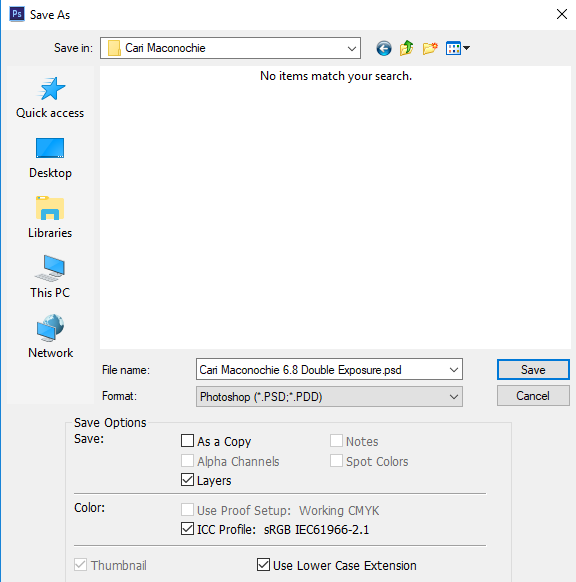 Sign out!   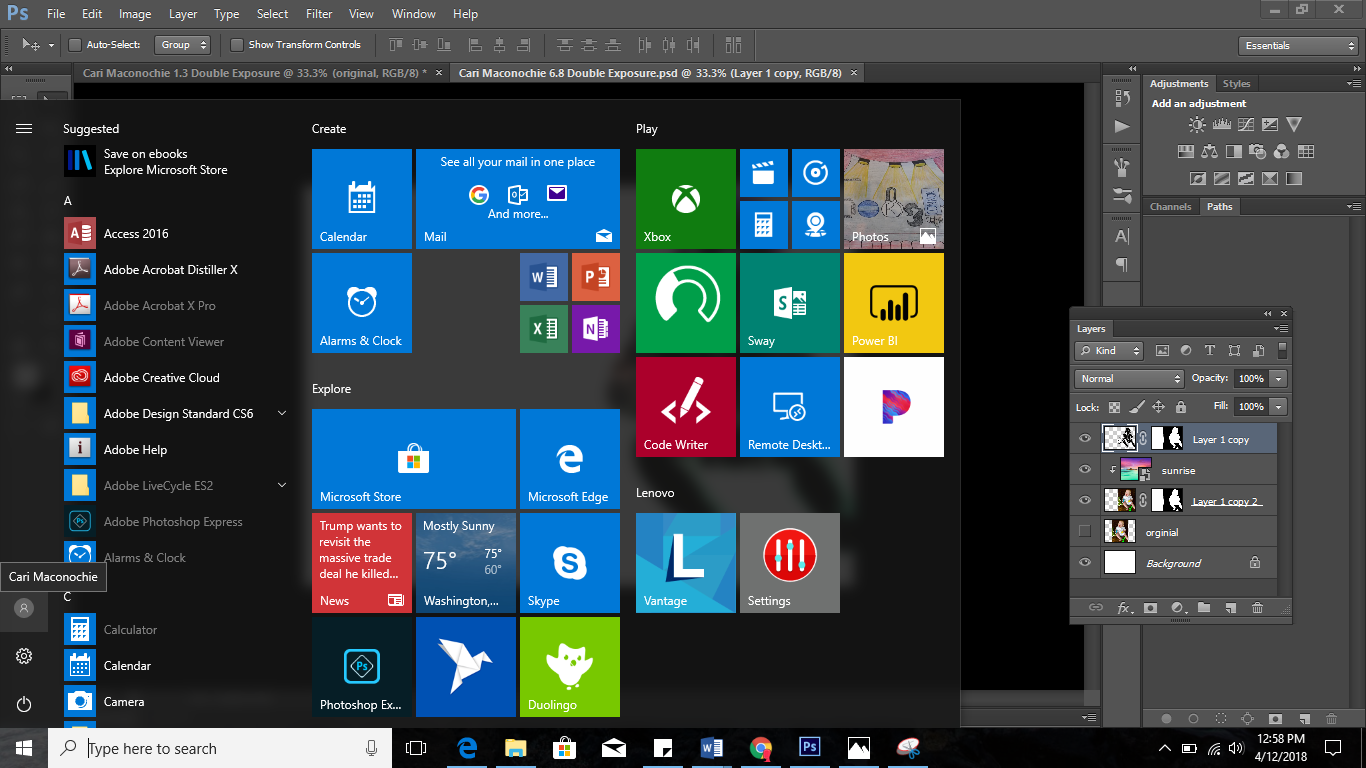 Click on the person icon and sign outthen shut downplace the computer in the numbered cartPhotoshopDouble ExposurePlease leave this packet behind for the next class. It is also located on my Weebly. Cariwerz.weebly.comBelow are the steps to guide you through the Double Exposure Photoshop Project. 1. Open Photoshop by seraching for Adobe Photoshop in the start window.               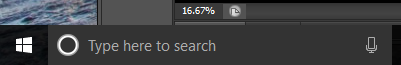 2. Starting a canvas in photoshop Click File > Click NewMake it match the photo below. Title it your name, Period, and Double Exposure (you can’t use / in your titles when saving it so I use a period to write your class, example 1.3)The resolution should be like to following:Internet Resolution 72 Printer Paper Resolution 150Poster Resolution 300The higher you make the resolution the bigger the file is (make it render and save slower).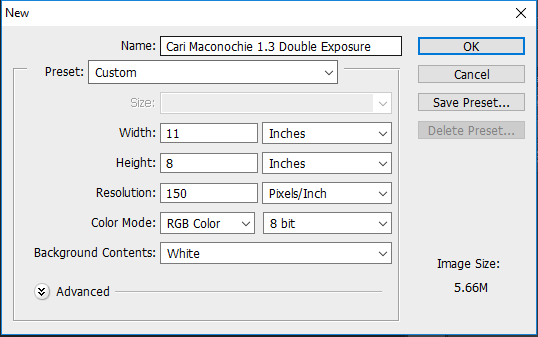 3. Import your portrait photoI shrink my Google drive screen so I can see Photoshop and my Google drive at the same time. Step 1. Download your image from Google driveOr save the image onto the desktop from the internet Or copy the image “control C”Step 2: drop the image onto the canvas Or paste the copied image “Control v”4.  Resize the image to fit how you like it. Use the arrow tool to move things. If you do not want it to skew or warp your image, hold shift while you are resizing from the corner.  Once it is the correct size click enter to apply the transformation. If you want to transform it again click “control T” for transform. 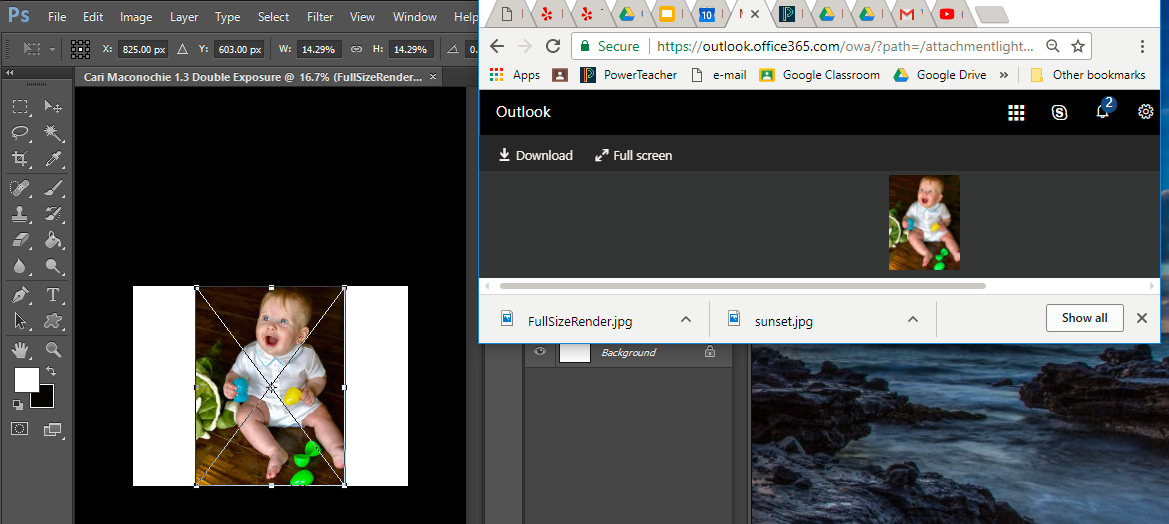 5. You must Rasterize the image so you can edit it in photoshop. Make sure the correct layer is selected.Click Layer > Rasterize > Smart ObjectThe little square in the preview window will disappear.Before rasterized 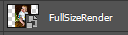 After rasterized 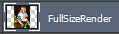 6. Make a copy of the original photo. Click on the layer with your photo on it. (See the green arrow) Drag it down to the paper icon to create a duplicate. Change the title to “Original” by double clicking on it. The reason we do this is so you can refer back to it if needed.  You can click the eyeball to hide it from the canvas.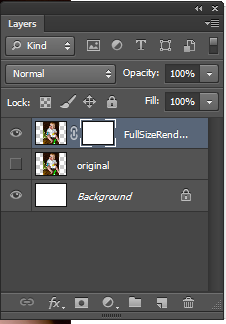 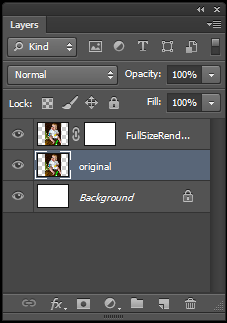 using the Mask Layer7. adding a Mask layerYou never want to permanently delete the background. You can NEVER get it back.  Instead it’s professional to mask it away. It works best if your photo has a solid contrasting background. Zoom in so you can see it really well. (See the green arrow) Click Add Mask LayerThis allows you to ghost erase. This means you will paint with invisible ink to hide unwanted areas. The benefit of using invisible ink instead of an eraser tool is you can go backwards and add the image back at any time. 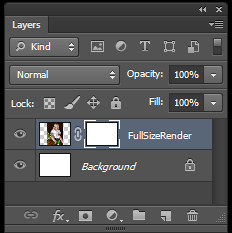 Brush tool